                                               « Ужуглел байырлалы».Сорулгазы:  «ужуглел» номундан уруглар номчуп, бижип ѳѳренип алганнар. Ынчангаш олар шак  ол ѳннуунге ѳѳруп четтиргенин илередип байырлажыр. Байырлал уругларны ѳѳредилгеже, коллективтин ден эргелиг кежигуннери кылдыр боттарын миниринче кыйгырып турар. Дерилгези: « Ужуглел», «Торээн чугаа», «Тыва дыл» номнарынын   чуруктары, улегер   домактар   бижээн   плакаттар,  домактар   бижээн   карточкалар.Байырлалдын  чорудуу.Башкы: - Эргим уруглар!  Мырынай чоокта чаа  силернин кайынар-даа  ужук, бижик  билбес турган. Ам силер номчуп, бижип билир силер.  Силерни  ынчаар номчуп  бижидип  каан  номнун  адын  билир  силер  бе?Ѳѳреникчилер:   «Ужуглел».Башкы:  Е. Танованын «Ужуглел деп шулуун,  эргим,  ынак  номувуска  чугаалап  берээлинер».                                            А, Б, В, Г, Д, Е-ниадап, номчуп  ооредир,«ужуглел» деп номувусУнелиг-ле  эдивис.Башкы:  бистер  бо  хун эргим, ынак  «Ужуглеливис»-биле байырлажып, оон  бугу-ле  билип  алган,  ооренген  билиивисти  кайы-хире билип  алганынарны хынап корээлинер. «Ужуглел» биске  кайы-хире хѳйну оореткен эвес.     «Ужуглел» деп номувус-биле  байырлажырда, бистер «Алфавит хааннын» хоорайынче  баар ужурлуг бис. «Алфавит хааннын» хоорайынче бары берге, орукка онаалгалар кууседип чедер бис. «Алфавти хааннын» хоорайынын ыраан корунерден, уруглар, 5 ангы  хоорай  эрткеш чедер бис. 1-ги  хоорай. Ѳну  Кызыл.- ол  кандыг унну коргузуп турарыл? ( ажык унну).Хоорайнын  онаалгалары: - Кандыг унну ажык ун дээрил?                                              - Ажык уннерден кандыг болурул?  ( а, аа, аъ).                                              - Ажык уннерден  аданар.  ( шулуктер  1 «а» кл. оореникчилери).Башкы:  Эр-хейлер!  Бирги  хоорайнын онаалгазын дыка дурген кууседиптивис.  Ам  дараазында хоорайже чоруулунар.   2-ги хоорай. Оон  ѳну  кандыг-дыр?  ( Кѳк). Кѳк  ѳн-биле кандыг унну демдеглээрил?  ( ажык эвес унну).Хоорайнын онаалгалары:  - Кандыг уннерни ажык эвес уннер дээрил?                                              - Ажык эвес уннерни аданар? ( шулуктер 1 «б»кл. оореникчилери).                                               - Ажык эвес эжеш уннерни аданар.3-ку хоорай. Ѳну  сарыг.Кажар ужуктер хоорайы.Хоорайнын онаалгалары: - Кандыг кажар ужуктер билир силер? ( шулуктер Ойдуп, Ай-кыс, Белекмаа.). - Оларны чуге кажар деп турар бис?  - Кажар ужуктуг состерден тывынар.4-ку хоорай. Ѳну  ногаан.Ында кандыг ужуктер чурттап турарыл?Оореникчилер:  Ун илеретпес ужуктер  ( Ъ, Ь).Башкы: Ь демдекти кандыг состерге бижиирил? Чижээ: печенье, циркуль, июнь.- Ун илеретпес ужуктерни аданар. ( шулуктер  Чаяна,  Чаян).Солгу 5 дугаар хоорай. – «Коргузуг». Алфавит хааннын хоорайында чедип келдивис. Эжиинин аскында ыт олур. Ол бисти  бо онаалгаларны кууседиривиске киирер.- тоолдар аттарындан аданар.- дурген чугаадан чугааланар.Алфавит хааннын ыды бисти киирипти, уруглар. Ам Алфавит хааннын бодунун айтырыгларынга харыылаптаалынарам.- Уннерни бис канчаар бис? (адаар), а бижикке чунун-биле демдеглээр бис? (ужуктер-биле).- Эр-хейлер!- Бо хааннын хоорайында чулер чурттап турар-дыр? ( ужуктер).- Ында каш ужук барыл? ( 36 ).- ол хааннын алдын-монгун ужуктерин алгап-мактап  адай кааптаалынар. (адаар).Алфавит хааннын хоорайында чедип келген улус оюндан ойнаптаалынар. Ужуктер дузазы-биле состен тургузунар. Чуу  деп сос  чаштына бергенил, тывынар.А Н Й Р Ы АЛ- тып алган созувус-биле домактан чогаадыптаалынар.- домак чуден тургустунарыл?- сос чуден тургустунарыл?- слог чуден тургустунарыл?- уннер кандыг болурул?Бо Алфавит хааннын хоорайынын чаражын. Манаа ынак номувус «Ужуглел»-биле байырлажып алыылынар. Баштай «Ужуглел чалап алыылынар».Шупту:  «Ужуглелим, ужуглелим!» Унуп кээрин чалап тур бис!Ужуглел:   Аныяк чаш оннуктерим,                   Чарлыр шагым келген болгаш,                   Чаагай ууле кузеп тур мен.Шупту:  Чолу чогаан, чоруу буткен  «Ужуглел» сээ, четтирдивис!Ужуглел:   Ажыл-херээм  солун,                   Ам-даа хойну айтыр.                   Уран-чечен номчулганы                    Уткуп аарын дилеп тур мен.«Торээн чугаа» кирип кээр.Ужуглел:  Догеренер манаан «Торээн чугаа» бо-дур.                  Таныжынар, ооренинер,                  Дагын-дагын катаптанар.Шупту:  Экии, эргим  «Торээн чугаа!» Эртип моорлап корунерем!Торээн чугаа:     Чалааны дээш четтирдим,                            Чааскаан эвес эштиг келдим.«Тыва дыл» кирип кээр.Торээн чугаа:   Эжим ады чогум кым-дыр?                          Эки номчуп корунерем.  (уруглар номчуур).Тыва дыл:  Экии,  уруглар! Мен «тыва дыл» ному-дур мен. Силерни шын бижииринге болгаш чараштыр бижииринге ооредир мен.Торээн чугаа: Мен номчулга ному-дур мен. Бис найыралдыг кады чурттаар бис. Силерге моон-даа артык номчуп турар кылдыр оорениринерге, номнун оннуктери болурунарга дузалаар мен, уруглар.Ужуглел, Тыва дыл, Торээн чугаа.Холдан номну черле салбайн,Кончуг эки номчунар-лаУран-чечен шулуктерниУлай-улай доктаадынарЧараш солун  ырыларданЧангыландыр бадырынар.Башкы:  келген аалчыларывыска чуну ооренип алганывысты чугаалап берээлинер.Оореникчилер  шулуктээр.Торээн чугаа: Уруглар, шупту уннернин ужуктерин билип алганынар эки-дир. Ам кайы-хире номчуп билиринерни хынап корейн.(Состер номчуттурар)Тыва дыл.  (Тывызыктар номчудар), тывар.Ужуглел.Чоруур ѳйум чедип келди,Чоргаарларым, эргимнерим!Улам эки оорениринУлуу-биле кузеп тур мен!Менди-чаагай оннуктерим!Мени утпайн сактып чорунар!Шупту:  «Ужуглелим байырлыг!»  деп шулуун чугааланар.Башкы:  Уруглар ужуглел номувус биске бичи белектер аттырып кааш чорупкан. Бо чылын кымнын номнары эн арыг, эки кылдыр эдилеттингенил корээлинер.Оореникчилерге  грамоталар тыпсыры.Ада-иелерге благодарность тыпсыры.Туннел.- бис ужуглел деп ынак номувусту удедивис.силер ам оске номнардан, солуннардан кандыг-даа солун чуулдерни, тоолдарны номчуп алыр апарган силер. Ынчангаш номга ынак болунар!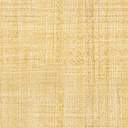 